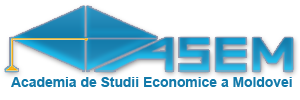 FACULTATEA TEHNOLOGII INFORMAȚIONALE ȘI STATISTICA ECONOMICĂDEPARTAMENTUL INFORMATICA APLICATĂ ÎN BUSINESSNUMELE DE FAMILIE, PRENUMELE(TEMA PROIECTULUI)TEZA DE LICENȚĂ(specialitate)ADMIS la susținere                                                                                                    Autor:Șef departament                                                                                             Student gr. conf.univ. Tutunaru Sergiu                                                               învățămînt cu frecvență la zi              _____________________                                                                                                                                            “__”_____________20__                                                                                 __________________                                                                                                                                                                                                                                                Conducător științific:__________________Chişinău 2021